OSK-Sprechstunden
in Zimmer B122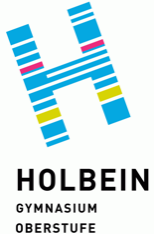 (Stand: 03.09.2023)Frau Korsch ist in der Regel in B122 erreichbar am Montag: 	2. Pause + 5. Stunde (11:30 – 13:00 Uhr),am Dienstag:	9. Stunde (14:30 – 15:15 Uhr) und am Donnerstag:	4. Stunde + 2. Pause (10:30 – 11:40 Uhr).Weitere Sprechstundentermine in B122 oder als Videokonferenz über Teams sind nach Vereinbarung möglich. Außerhalb der Sprechstundenzeiten erreicht Ihr mich mit euren Anliegen über Teams.	Liebe OberstufenschülerInnen:Ich bin sehr bemüht, die angegebenen Sprechstunden einzuhalten. Allerdings kommt es immer wieder vor, dass ich im Lehrerzimmer, im Sekretariat oder auf dem Weg zum Büro von KollegInnen und SchülerInnen aufgehalten werde und mich dadurch verspäte. Bitte habt ein bisschen Geduld oder kommt etwas später noch einmal zum Büro.Solltet Ihr mich nicht erreichen, könnt Ihr auch eine Nachricht im Briefkasten vor B122 hinterlassen oder mich über MSTeams kontaktieren.S. Korsch